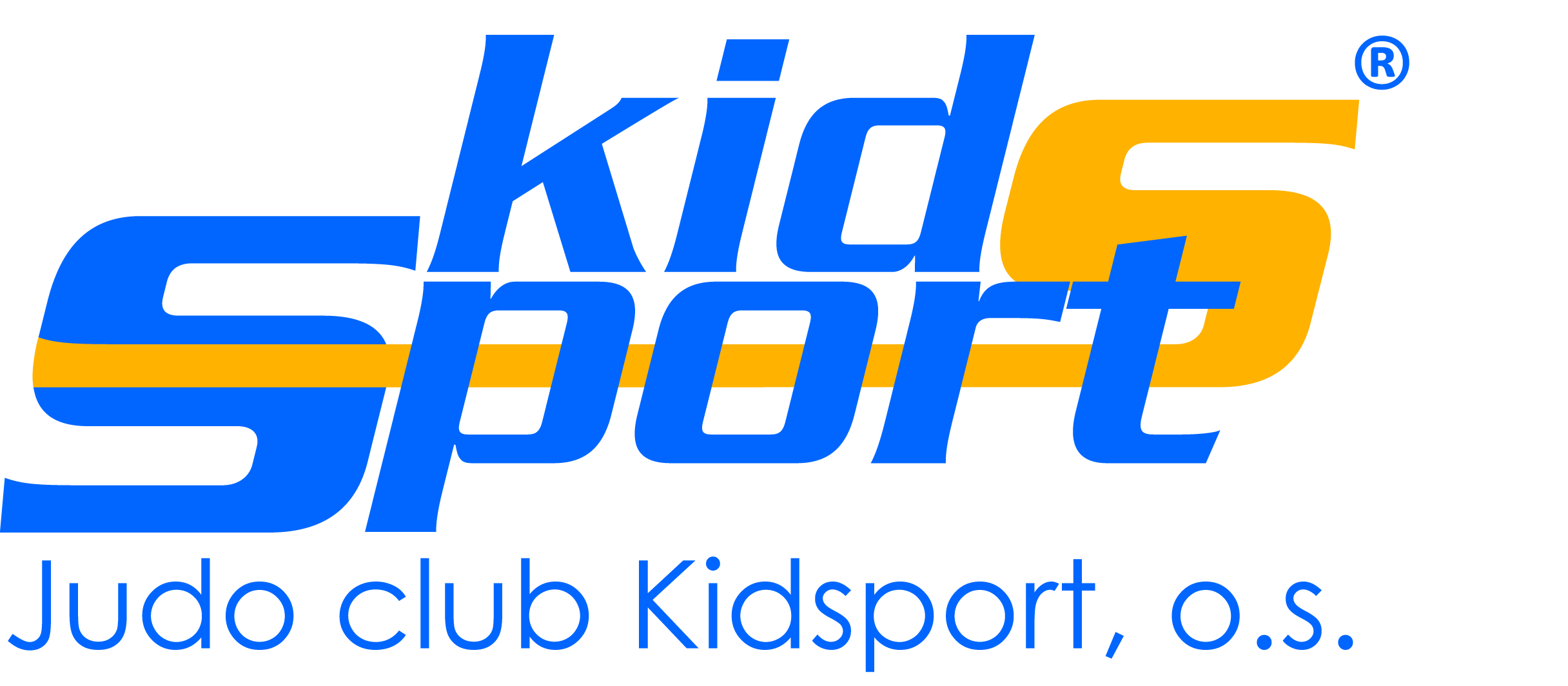 Světový pohár mužů - PrahaInformace k představení v Praze, sobota 27. 2. 2016.Vážení rodiče a děti, Český svaz juda nás požádal o pomoc se slavnostním zahájením Světového poháru. Jedná se o 10 minut dlouhou ukázku tréninku. Prosíme všechny děti od 6let, aby nám pomohly důstojně zahájit tuto jedinečnou akci.  Sraz všech účastníků v sobotu 27. 2. v 15.00 u hlavního vchodu do Sportovní haly Sparta - Podvinný mlýn, Kovanecká ulice 2405, Praha 9. Slavnostní zahájení proběhne v 16 hodin.Na akci se prosím přihlaste smskou na tel: 736 417 274 (trenér Václav)S sebou – kimono, přezůvky.Účastníci mají vstup zdarma.Přijďte fandit našim reprezentantům v sobotu i v neděli již od 10 hod. Turnaje se zúčastní hvězdy světového juda včetně Lukáše Krpálka, ale také naši trenéři Václav Sedmidubský, Jan Zavadil a Michal Horák.Česká účast sobota: Pavel Petřikov, David Pulkrábek, Jan Zavadil, Václav Sedmidubský, Jakub Ječmínek a další.Česká účast neděle: Jaromír Musil, David Klammert, Tomáš Knápek, Michal Horák, Lukáš Krpálek a další.Děkuji za spolupráci.Jirka Vaněk, hlavní trenér, tel: 605 502 076, www.judoprodeti.cz, www.czechjudo.cz